JCoSS Art: Bridging Unit – Year 11 Continued LearningMaterials: If you do not have the materials mentioned – that is fine! Just use the materials you have accessible to you at home. Think outside of the box! Make a sculpture using newspaper/papier Mache, cardboard or string! Use paint! Get creative and consider using food colouring, paint with spices and coffee! Collage using papers and food packets! Remember if you have ANY questions, email your teacher or send a message on Microsoft Teams. Please also upload your work on MS Teams for your teacher to view and give you feedback. Please view the supporting PowerPoint for artist inspiration/ideas. Set up a still life: Put a selection of objects relating to the theme ‘Surfaces’ (Choose objects that you won’t need for a few days). Set them up in an interesting, unusual way – not just in a row facing the same way – stack some up, put something upside down, have something shiny, rough, fluffy etc. Practical Work: (Each piece should focus on a different area of your still life)5 Quick tasks – Set a timer for yourself! (you could even video a time-lapse and send it to us!) You can create these pieces on any type of paper you like – you might even choose to collage some paper down first to draw on top of – to create an interesting SURFACE! 30 seconds – 1 x A4 continuous line drawing in pencil.1 minute - 1 x A4 Continuous line drawing in any dry material.3 minutes - 1 x A4 angular drawing – only using straight lines (no curved lines).5 minutes – 1 x A4 negative space drawing. Watch this video to help you understand: https://www.youtube.com/watch?v=zFONLR5hC-g5 minutes – 1 x A4 Sketch using bold lines and expressive mark making techniques, using a 6B pencil, or thick pen.1 x A2 Charcoal/chalk/soft pastel study of your still life. Concentrate on using one colour to show tone.1 x A3 mark making study of a close-up section/area of your still life.  Watch this for inspiration of the style: https://www.youtube.com/watch?v=vlSkwlRNHdM 6 – 8 A5 rubbings (frottage) from objects/walls/bricks around you. Watch this video: https://www.youtube.com/watch?v=vzSS1YjzuDA Theme: Thinking about your theme ‘surfaces’ start to mind-map or list ideas that come to you relating to the word. Research online, read some articles, ask your parents, message or FaceTime other family members and investigate what people think about when they think of the theme ‘Surfaces’. Don’t just think about textures and how something feels, think deeper.Research: At least 1 Review of a gallery: You can access exhibits at certain museums virtually/online at the moment. During your gallery/museum ‘visit’ look at styles of art that stand out to you. You might choose your own formal element to focus on e.g. Colour, Texture, Tone etc. Note down and research 2 of the artists that inspire you, create an Artist inspiration/study page showing both 2 artists.Written Analysis - 1 x in depth Artist Analysis – approximately half an A4 page typed size 12 font PER artist. When writing consider the headings: Content, Process, Mood and Form.Now you have a focus from the original theme ‘Surfaces’, take 5-10 GOOD QUALITY photos relating to your focus. For example, if you chose Create drawings/paintings/studies related to your initial research. 1 x ‘Artist exploration’ – Create 1 piece inspired by an artist, showing how you have experimented with materials.Materials/Further Information & InspirationPaper: You might choose to buy some paper, an A3/A2 sketchbook with good quality cartridge paper OR a A2 Display book with Sleeves (your choice). https://www.cassart.co.uk/drawing/paper_3/sketchbooks/seawhite_euro_portrait_sketchbook_with_black_microline_cover_160gsm_50_sheets.htm AND/OR 
https://www.amazon.co.uk/eco-eco-Recycled-Pocket-Presentation-Display/dp/B015GUMU56/ref=sr_1_5?keywords=a2+display+book+with+sleeves&qid=1561734619&s=gateway&sr=8-5  Papier Mache: You make flour and water paste if you don't have PVA glue for papier Mache:   https://www.ultimatepapermache.com/cooked-flour-water-paste-recipeMaterials: Cass Art are still delivering orders at present. www.cassart.co.uk Further Viewing:Look through a SETS of EXEMPLARS on the Exam Board website. Level 1 = lower band/marks, Level 6 = higher band/mark.  https://qualifications.pearson.com/en/qualifications/edexcel-a-levels/art-and-design-2015.coursematerials.html#%2FfilterQuery=category:Pearson-UK:Category%2FTeaching-and-learning-materials 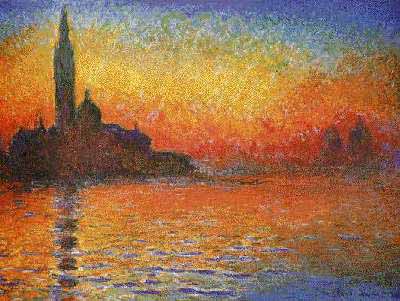 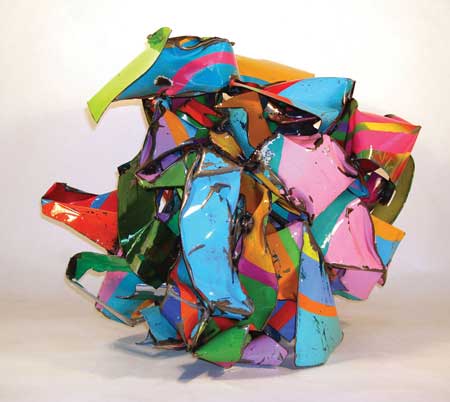 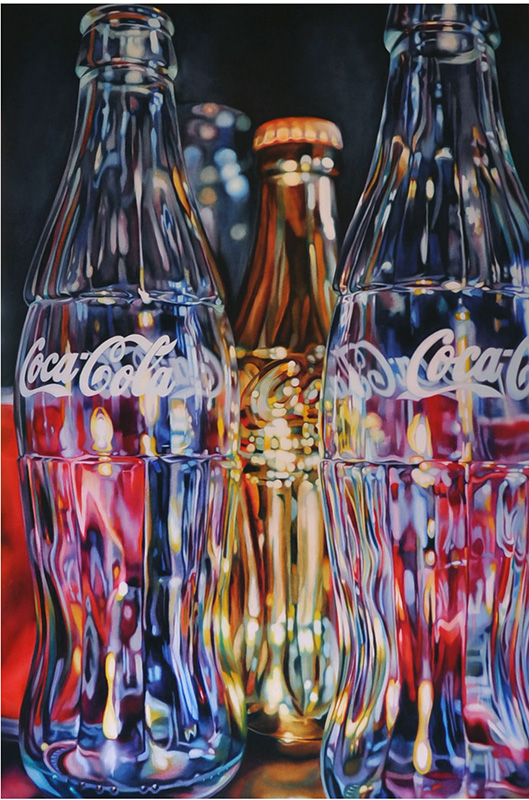 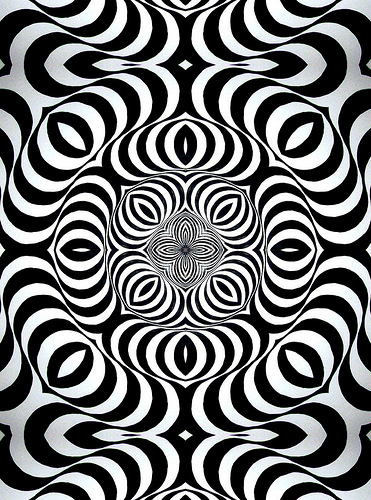 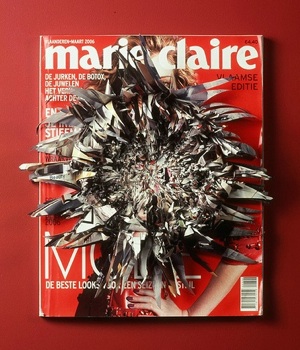 